Как стать самозанятым в 2022 году: особенности спецрежима и регистрация самозанятостиСамозанятость – отличная альтернатива для тех, кому по разным причинам невыгодно открывать ИП. Речь о стартапах с небольшим бюджетом, фрилансерах, репетиторах, таксистах, арендодателях жилых помещений с доходом не выше определенной планки. Как перейти на специальный налоговый режим самозанятости и в чем нюансы – читайте в нашей пошаговой инструкции.           Особенности, плюсы и минусы самозанятостиРежим для самозанятых ввели в 2019 году экспериментально сроком на 10 лет. Поначалу он действовал только для нескольких регионов. С июля 2020 его разрешили применять в любой точке РФ. Сейчас на него перешли уже около 2 000 000 человек.Самозанятость – неофициальный термин. Но его используют даже в государственных органах. Самозанятыми считаются лица, которые уплачивают НПД – налог на профессиональный доход. Перейти на этот спецрежим могут те, кто работает самостоятельно без наемных сотрудников.Основное преимущество режима – это возможность легализовать свою деятельность, работать прозрачно и не бояться штрафов за незаконное предпринимательство. К тому же, для самозанятых предусмотрена довольно щадящая налоговая ставка: 4% и 6%. Никаких дополнительных обязательных платежей нет.В список преимуществ также входят:быстрый и максимально простой процесс регистрации без посещения налоговой инспекции;отсутствие необходимости в сдаче деклараций и отчетов;ведение учета в удобном приложении для смартфона «Мой налог» (там же формируются чеки, поэтому приобретать кассовое оборудование не нужно);получение единоразового вычета (10 тысяч рублей);автоматическое начисление налога;возможность совмещать самозанятость с основной работой по договору без прерывания стажа.Стать самозанятыми могут фотографы и видеооператоры, организаторы праздников, продавцы изделий собственного производства, водители, строители, мастера маникюра, специалисты, работающие удаленно через разные интернет-площадки. Все виды деятельности, допустимые на спецрежиме, прописаны в законе.Перейти на самозанятость можно, если вы:Занимаетесь индивидуальной профессиональной деятельностью или получаете деньги от своего имущества.Зарабатываете не больше 2 400 000 рублей за год.Не нанимаете сотрудников и не оформляете отношения с работодателем.Работа не попадает под исключение в 422-ФЗ.НПД заменяет страховые взносы и НДС.Лимитов по сумме месячного дохода на режиме не существует. Но если выйти за пределы годового ограничения, вас автоматически переведут на другую систему. Все данные строго контролируются через «Мой налог».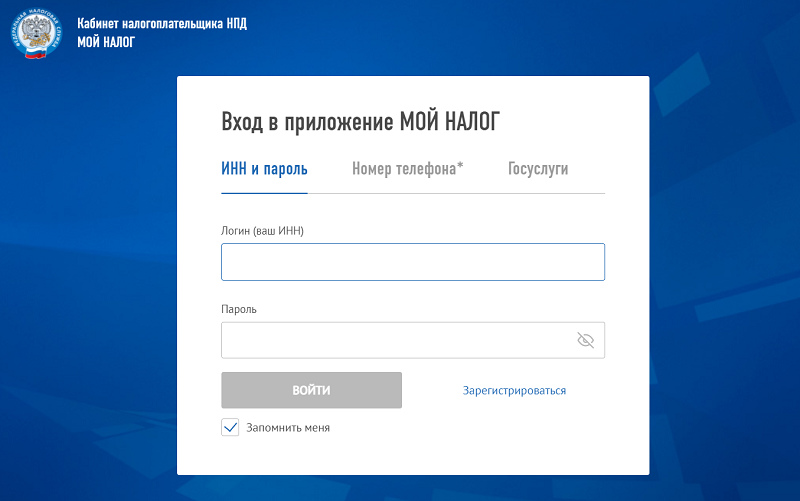 Минусы у режима НПД тоже есть. Обычно самозанятые сталкиваются с такими сложностями:лимит по годовым доходам;нельзя привлекать наемных сотрудников;самозанятость подходит не для всех видов деятельности;нет социальных гарантий, выплат на случай больничного или декрета;без добровольных страховых взносов самозанятость не войдет в трудовой стаж, на них нельзя снижать налог;совмещение режима с другими системами ограничено.Регистрация самозанятости: алгоритм действийЧтобы стать пользователем спецрежима, нужно зарегистрироваться и получить соответствующее подтверждение. Все детали процедуры есть в Налоговом кодексе.Самозанятость оформляется разными способами. Рассмотрим подробнее все случаи.Через приложениеПервым делом скачайте программу в сервисе Google Play или в AppStore, отталкиваясь от вашего устройства и ОС.Далее откройте ее, поставьте отметку в поле для согласия на обработку информации и примите правила.После этого появится экран, предлагающий выбрать подходящий способ регистрации.№1 – по паспорту:выберите пункт «Регистрация по паспорту РФ»;впишите номер мобильного;введите код из sms, который придет на упомянутый телефон;отметьте регион;отсканируйте страницу паспорта с фото: для этого нужно направить камеру на документ и нажать «Распознать»;убедитесь в корректности считанной информации: все верно – жмите «Подтвердить», заметили ошибки – «Распознать снова»;добавьте или сделайте снимок, подтверждающий вашу личность;нажмите кнопку «Подтверждаю» для завершения регистрации.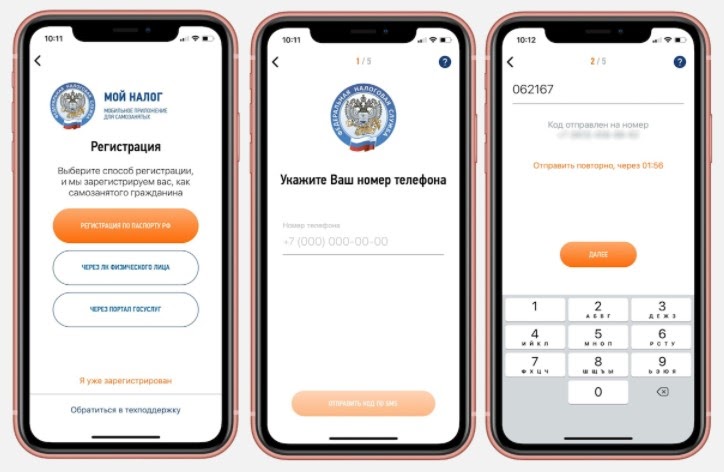 Когда выполните все перечисленные действия, программа автоматически уведомит инспекцию о постановке на учет.Это самый простой и удобный способ регистрации, занимающий буквально 3-5 минут. Выбрав его, вы можете не посещать налоговую, а все необходимые процедуры выполнить в режиме онлайн. Кроме того, для дальнейшего взаимодействия с инспекцией программа понадобится в любом случае. Через нее инспекторы контролируют самозанятых.В самой программе есть еще 2 варианта оформления.№2 – на Госуслугах:создайте аккаунт на портале;впишите паспортную информацию, телефонный номер, СНИЛС;подтвердите создание аккаунта в МФЦ (нужен паспорт и ранее указанный на сайте телефон);на регистрационном экране в системе выберите соответствующий вариант;введите данные для входа, мобильный и код из sms;выберите нужный регион, проверьте ИНН и кликните по кнопке «Подтверждаю».№3 – через ЛК на официальном ресурсе налоговой:войдите в кабинет, применив подтвержденную запись на Госуслугах;или получите реквизиты для входа у налогового инспектора;укажите мобильный, пароль из sms;выберите регион, подтвердите факт регистрации.Последний метод подойдет не только для жителей РФ, но и для иностранцев.При наличии подтвержденного аккаунта на веб-сайте ФНС или Госуслугах проще и быстрее всего оформлять самозанятость именно через эти ресурсы. Если записи нет, регистрируйтесь по паспорту. В любом случае это удобнее, чем обращаться в службу или МФЦ.На ПК в браузереПройти регистрацию можно и без приложения. Делается это прямо на ресурсе ФНС в ЛК плательщика налогов. Для входа понадобятся те же данные, которые запрашивает приложение (логин/пароль или учетка с Госуслуг).Схема аналогичная:войдите через браузер (логин = ИНН);вбейте пароль и кликните «Зарегистрироваться»;согласитесь на обработку запрашиваемой информации;нажмите «Далее» и подтвердите.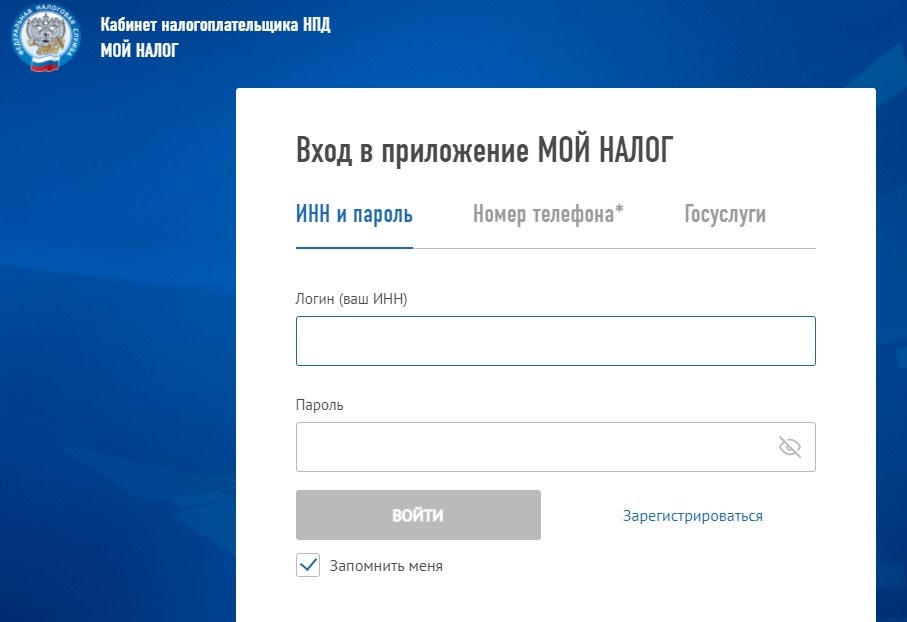 На этом оформление для физлиц завершается. Паспорт, фото не нужны. Если самозанятость оформляет ИП, предприниматель должен будет дополнительно уведомить инспекцию о том, что отказывается от другого спецрежима. Например, от УСН или патента. Совмещать режимы нельзя. В противном случае налоговая аннулирует регистрацию. Такое уведомление необходимо подать на протяжении месяца.Если ИП применяет патент, сначала следует дождаться пока истечет срок его действия или уведомить о прекращении данной деятельности предварительно. И только потом заниматься регистрацией плательщика НПД.В уполномоченном банкеЕще один канал для оформления – банк, который предлагает такую услугу. Чаще всего получить статус можно в мобильном сервисе учреждения. Для примера возьмем «Сбербанк».Что нужно сделать для получения статуса:зайти в онлайн-приложение банка;найти пункт «Свое дело» в разделе с каталогом;указать карту для регистрации (лучше выпустить для этого отдельную, оптимально – цифровую);прописать реальный телефонный номер (на него пришлют регистрационные данные, позже сюда будут отправляться фискальные документы);поставить отметку напротив региона, где планируется ведение деятельности;определить конкретную сферу, выбрав из предложенных вариантов в списке – консультирование, маркетинг/реклама, косметолог и так далее (можно выбрать 3-5 направлений);ознакомиться с условиями подключения и нажать на кнопку «Продолжить»;дождаться ответа из налоговой, который приходит в течение нескольких минут;ожидать уведомление банка, информирующее о подключении сервиса.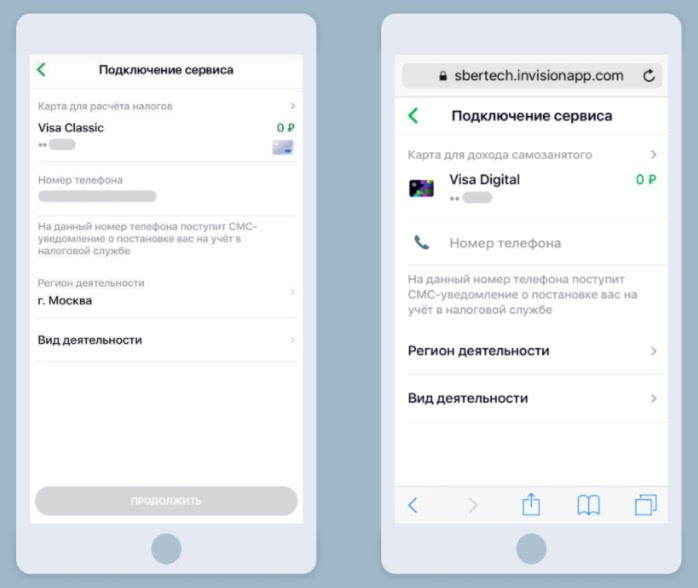 В целом процедура регистрации через банк занимает не более 6 дней. Но обычно все проходит намного быстрее.После этого в приложении «Сбербанка» можно будет формировать электронные чеки, которые являются единственным обязательным видом отчетности для самозанятых. Они подтверждают доходы. Позже эта информация учитывается при расчете налога. Чеки в приложении могут формироваться даже на иностранные организации.При оплате переводом на карту фискальные документы создаются автоматически. Формировать их вручную придется только в случае оплаты наличными, на счет или, если плательщиком является ИП/юрлицо.Помимо этого, в сервисе банка есть и другие бонусные предложения для самозанятых. Это различные инструменты, облегчающие рутинные ежедневные процессы. К примеру, календарь для записи/учета клиентов, конструктор документов, обучающая платформа с полезными материалами, 3 бесплатные консультации юриста.Кроме того, самозанятым доступны кредиты с особыми условиями на личные цели или развитие своего дела. Ипотека составляет от 1,4% годовых.Услуга регистрации самозанятости предоставляется не только в «Сбербанке». Полный список организаций, которые поддерживают обмен данными с налоговой, размещен на официальном ресурсе ФНС.В нем присутствуют:«Альфа-Банк»;«Киви»;«КУБ»;«ВТБ»;«МТС-Банк»;«Тинькофф» и прочие.В налоговойПоследний вариант – пойти в ближайшую службу по месту проживания. Перед этим нужно заполнить уведомление в бланке соответствующей формы.В нем указывают:ИНН, код органа;персональные данные: ФИО/пол/дата рождения;вид/сфера деятельности;паспортную информацию;адрес проживания;дату/подпись.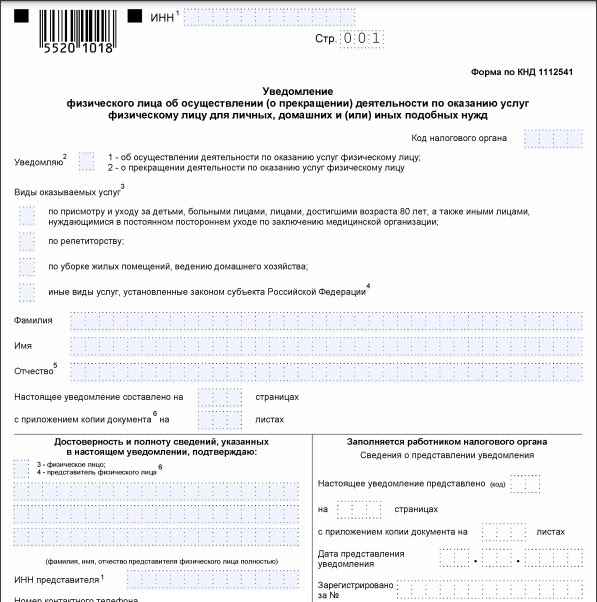 Чтобы отказаться от статуса в дальнейшем, необходимо подавать аналогичный документ о прекращении деятельности.Нужно учитывать, что в постановке на учет могут отказать. Но это бывает крайне редко. Основная причина – несоответствия или противоречия между поданными документами и информацией, которой владеет налоговая инспекция.Как подтвердить получение статусаНалоговая служба не предоставляет самозанятым никаких уведомлений, которые бы подтверждали факт взятия на учет.Подтвердить свой новый статус можно двумя способами:Поставить отметку на копии предварительно составленного уведомления в инспекции.Сгенерировать регистрационную справку в сервисе «Мой налог». Она приравнивается к обычным бумажным документам, которые выдают налоговые органы.Нюансы расчета налогаРазмер ставки определяется тем, кто рассчитывается с самозанятым:Если физлицо, нужно уплатить 4% от суммы дохода.При сотрудничестве организациями/ИП – 6%.Учет и контроль начислений, а также предварительные расчеты выполняются в программе. Все процессы полностью автоматизированы.Что необходимо от пользователя:формировать чеки по каждой транзакции в программе;указывать плательщика, сумму перечисления;отправлять клиенту электронный/бумажный чек;отслеживать информацию о предварительных расчетах в режиме онлайн;фиксировать рассчитанную сумму до 12-го числа каждого месяца;уплачивать начисленную сумму удобным способом за предыдущий месяц до 25-числа текущего.Чеки в программе формируются автоматически при добавлении новой транзакции. При этом нужно прописывать наименование и стоимость товара/услуги. Во время проведения расчетов с ИП и юрлицами желательно указывать их ИНН. Чек клиенту передается в руки, на email или телефон. Также можно предоставлять QR-код на мобильном.Главное – отражать получаемые средства непосредственно после расчета. Отложить можно только переводы на счет и посредством агентов. Но они должны быть обязательно отражены до 9-го числа следующего месяца. Если приложение не работает, данные вносятся через веб-кабинет.Квитанция на оплату формируется налоговой службой автоматически, после чего сразу же появляется в программе.Доступные способы оплаты:картой прямо в сервисе «Мой налог»;по реквизитам через платежную систему;в банковском приложении, на кассе, в банкомате или на терминале;на Госуслугах;поручением банку;через ОЭП, разрешенных ФНС – «Яндекс.Такси», «Достависта», «Сити-Мобил» и другие.Сумму меньше 100 рублей переносят на следующий расчетный период.ЗаключениеСпецрежим для самозанятых предусматривает максимально простые условия. Процесс регистрации по большей части уведомительный, требует минимум документов и времени. Пройти его и узаконить доходы может любой желающий. Разумеется, если его работа подходит для этого режима. Самый быстрый и удобный вариант – оформление в приложении или в онлайн-сервисе банка.